Self-regulation: “I am in control of my own actions, words, and feelings. I am in control of the organization of my own things.”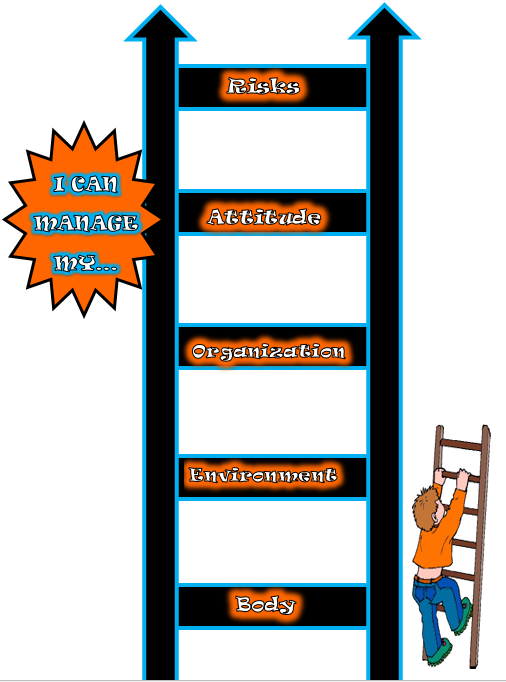 Common language:Best learningSelf-regulateI am in control of my own body and learningCalming cornerActive zoneBody scanOur Rubric:As a class we have come up with a rubric together so we can understand where we are at with self-regulating our bodies and what we need to do to get to a 3 (Yes! I can do it on my own!). Last year, Mrs. Lutz and I created two different scales to help students identify their levels of energy and emotions. It is a visual tool to help students make the connection of what they need to do to be at a level where they can do their best learning.Energy scale: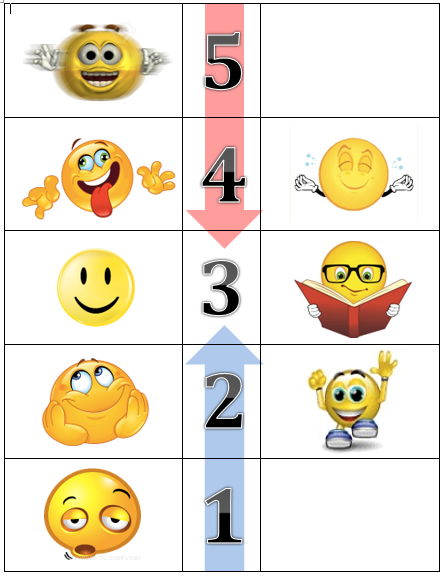 Emotion scale: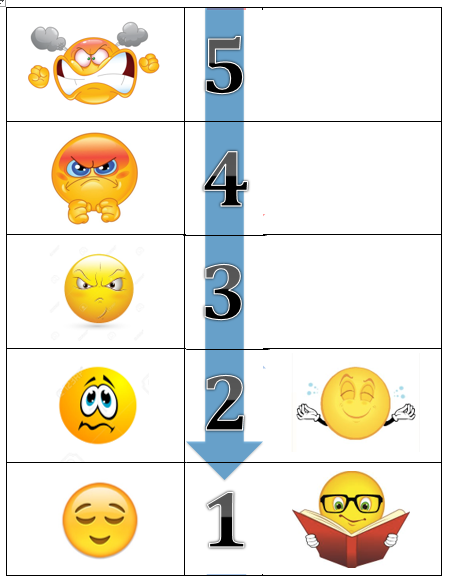 We use self-regulation in all areas of our lives and it is a skill our students will use for the rest of their lives. As the students become better at self-regulating their bodies, it will become more automatic and they can learn to self-regulate the other areas of their lives. Once students are ready we will create a rubric and learn about the next step of our ladder, which is self-regulating our environment and the organization of our things.Created by: Nicole Francoeur5 WOW4 Yes, and3 Yes2 Getting There1 Not YET-can self-regulate all by myself-can do everything in 3 and 4 plus teach it to a class or someone else-focus and self-regulate the whole time all the time-always listens to others-can do everything in 3 and explain it-control my body (actions and words)-focus the whole time all the time-look at the speaker-self-regulate on my own-do body scans-listen to my body -doing my job and listen to others all the time-use the scales-using fidgets-sometimes a bit hyper or sleepy and don’t know what to do -talking lots-sometimes have eye contact -listening only some of the time-fidgety and don’t know how to self-regulate it-ask lots of questions about self-regulation and what I need to do-teacher helps me and reminds me -trying or starting to self-regulate-do not have eyes on speaker-do not have control of body yet-talking all the time-not focusing-sleeping or hyper and do not do anything to self-regulate -never use scales or do body scans-teacher has to always move me or self-regulate me